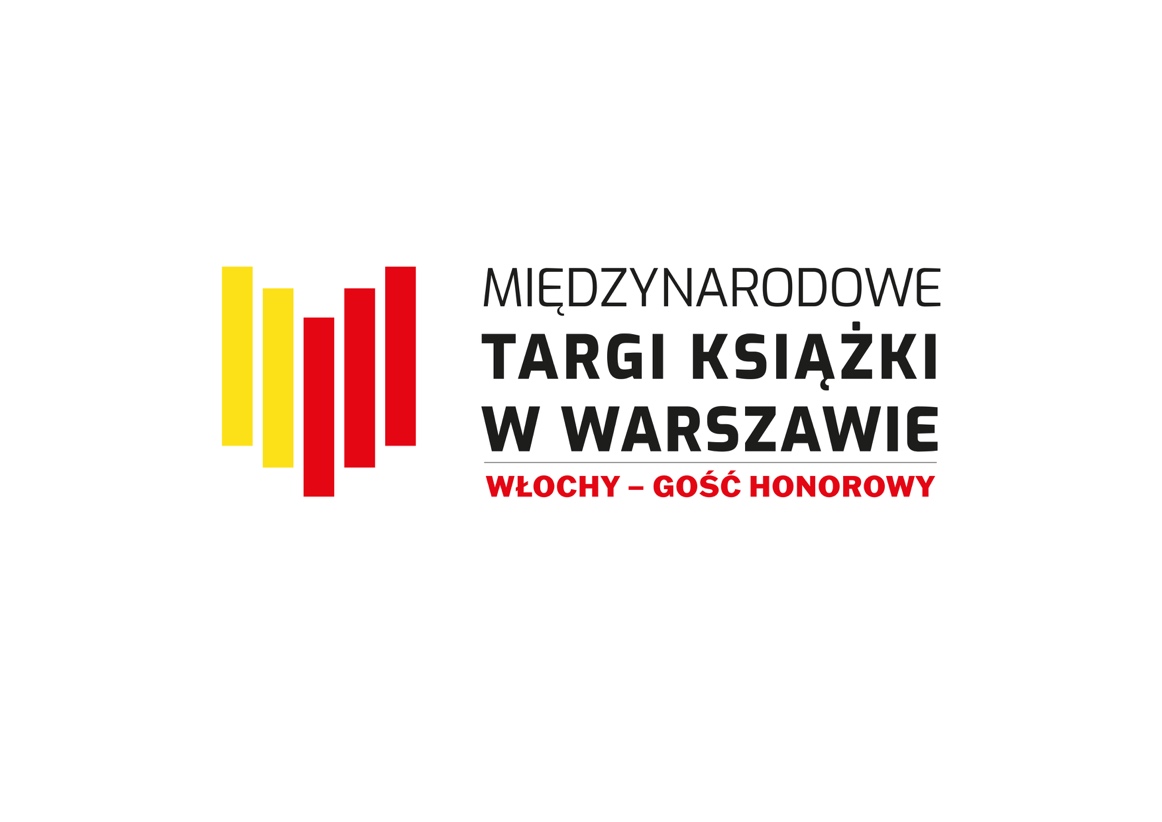 Literatura Włoch w centrum uwagi na Międzynarodowych Targach Książki w WarszawieMiędzynarodowe Targi Książki w Warszawie odbędą się w tym roku od 23 do 26 maja w Pałacu Kultury i Nauki i na placu Defilad, a w roli Gościa Honorowego zaprezentują się Włochy. 16 stycznia 2024 roku w Ambasadzie Republiki Włoskiej w Warszawie odbyło się uroczyste podpisanie porozumienia dotyczącego udziału Włoch w roli Gościa Honorowego Międzynarodowych Targów Książki w Warszawie. Porozumienie zostało podpisane przez reprezentującego stronę włoską J.E. Luca Franchetti Pardo, Ambasadora Włoch w Polsce, oraz przez przedstawicieli strony polskiej Jacka Oryla – Dyrektora Międzynarodowych Targów Książki w Warszawie i Waldemara Michalskiego, Prezesa Fundacji Historia i Kultura, będącej organizatorem wydarzenia.Włochy będą w centrum tegorocznej edycji dzięki bogatemu programowi wydarzeń takich jak prezentacje książek, spotkania z autorami oraz przedstawicielami branży wydawniczej: będzie to znakomita okazja do zaprezentowania i promocji włoskiego środowiska wydawców w Polsce. Jak podkreśla Ambasador Luca Franchetti Pardo „Targi Książki w Warszawie, na których w tym roku Włochy wystąpią jako gość honorowy, stanowią niezwykłą szansę dla włoskich wydawców do zaprezentowania się na rynku 40 milionów mieszkańców, którzy, o czym miałem okazję się wielokrotnie przekonać, żywią głębokie i autentyczne zainteresowanie włoską kulturą na różnych polach, wręcz pragnienie kontaktu z nią”.Udział Włoch jest możliwy dzięki współpracy i wsparciu Ministerstwa Spraw Zagranicznych i Współpracy Międzynarodowej, Ministerstwa Kultury (Centrum Książki i Czytelnictwa – CEPELL), Agencji ds. Promocji Handlu Zagranicznego ICE-ITA oraz Włoskiego Stowarzyszenia Wydawców, przy koordynacji, w Polsce, przez Ambasadę Włoch, Włoski Instytut Kultury w Warszawie i Biuro ICE-ITA 
w Warszawie.Międzynarodowe Targi Książki w Warszawie to kluczowe wydarzenie kulturalne i branżowe środowiska książki w Polsce, impreza znana i ceniona w Europie i na świecie. Najbliższa edycja Targów zapowiada się bardzo interesująco. Targom towarzyszyć będą wydarzenia promujące literaturę włoską, festiwale literatury komiksowej, kryminalnej, dziecięcej, strefy tematyczne, międzynarodowe nagrody literackie i prestiżowe konkursy oraz liczne wydarzenia branżowe. Międzynarodowe grono wystawców i doskonałych twórców: pisarzy, tłumaczy, ilustratorów; współpraca z wieloma instytucjami i mediami związanymi z książką i kulturą; znakomita lokalizacja w sercu Warszawy; bezpłatny wstęp dla wszystkich zwiedzających i dostępność wybranych wydarzeń online to niezaprzeczalne atuty Międzynarodowych Targów Książki w Warszawie.W ubiegłorocznych Międzynarodowych Targach Książki w Warszawie, największym literackim wydarzeniu 2023 roku wzięło udział blisko 500 wystawców i znakomici twórcy z Polski i 14 innych krajów: Austrii, Azerbejdżanu, Chin i Tajwanu, Francji, Hiszpanii, Indii, Islandii, Korei Płd., Niemiec, Norwegii, Rumunii, Słowacji, Włoch oraz Ukrainy – która była gościem honorowym tej edycji. W ciągu czterech dni z publicznością spotkało się prawie 1 000 autorek i autorów, tłumaczy, ilustratorów, 
a także innych osób związanych z branżą wydawniczą i światem kultury. Łącznie, w ramach Targów, miało miejsce blisko 800 wydarzeń, a odwiedziła je rekordowa publiczność – ponad 100 000 osób. Fundacja Historia i Kultura – organizator Międzynarodowych Targów Książki dysponuje pokaźnym dorobkiem w dziedzinie organizacji wydarzeń literackich z udziałem publiczności. Oprócz MTKW są wśród nich: Targi Książki Historycznej wraz konkursem o Nagrodę KLIO, warszawskie Jesienne Targi Książki, Targi Książki w Katowicach czy Plener Literacki w Gdyni. Tylko w 2023 roku zapewniliśmy 
14 dni bezpośredniego kontaktu z książką i jej twórcami podczas Targów w których uczestniczyło 
ok. 1 060 wystawców, 1 450 autorów i ponad 220 tys. zwiedzających. Na ww. Targach odbyło się ponad 1 300 wartościowych wydarzeń literackich i branżowych, a dziesiątki nagrań z najciekawszych spotkań autorskich, konferencji i projektów edukacyjnych dostępne są w mediach społecznościowych Fundacji.Międzynarodowe Targi Książki w Warszawie odbędą się w dniach 23-26 maja 2024 roku w Pałacu Kultury i Nauki w Warszawie i na placu Defilad. Wstęp na Targi jest bezpłatny, a wybrane targowe wydarzenia można będzie dodatkowo śledzić w mediach społecznościowych organizatora.Fundacja Historia i Kultura – organizator Międzynarodowych Targów Książki w WarszawieStrona Targów: https://targiksiazkiwarszawa.plProfile w mediach społecznościowych: Facebook | Instagram | YouTubeMiędzynarodowe Targi Książki w Warszawie, na które wstęp jest wolny, są czynne dla zwiedzających:23.05.2024 r. od godz. 10:00 do godz. 18:0024.05.2024 r. od godz. 10:00 do godz. 19:0025.05.2024 r. od godz. 10:00 do godz. 19:0026.05.2024 r. od godz. 10:00 do godz. 17:00